TEMPLATEContents1 Introduction	31.1 Background	31.2 Purpose of this Document	31.3 Intended Audience	32 Strategic Context	42.1 Strategic Objectives	42.2 Vision	43 Benefits Approach	53.1 Principles	53.2 Benefits Realisation Management (BRM)	64 Valuation of Costs of Benefits	84.1 Principle Consideration	84.2 Benefits Classifications	95 Quality Dimension	106 Management of Costs	117 Governance	127.1 Benefits Realisation Programme Management	127.2 Roles, Responsibilities and Resources	127.2 Benefits Reviews and Reporting	128 Management of Risk	139 Sustainability and Manageability (Business as Usual)	14Annex A: Benefits Realisation Management Approach	15Annex B: Roles and Responsibilities	17Annex C: Benefits Categories Decision Tree	19Annex D: Supporting Documentation	201 Introduction1.1 Background[This should include a brief overview of the Organisation including such things as size, spread and scale of the Organisation, services provided etc.]To deliver the organisations vision as identified within the XXXX Organisation [Strategy/Plan], the organisation has embarked on a transformation programme, building on current initiatives and utilising the key components of the [Digital Health Strategy/Plan]. 1.2 Purpose of this DocumentThis document’s purpose is to outline the benefits realisation management strategy that will be adopted by XXXX Organisation.  It provides direction and information in terms of:The purpose of benefits realisation management;The approach to benefits planning, which includes how benefits are identified, defined and prioritised;The approach for the benefits realisation management process (after benefits planning), and the criteria against which the effectiveness of that process is to be measured;The functions, roles and responsibilities of those involved in benefits planning and benefit realisation;When and how reviews and assessments concerned with measuring benefit realisation will be carried out, and who is to be involved;Measurement methods and steps that will be used to monitor and assess the realisation of benefits;The tool(s), system(s) and source(s) of information that may be used to enable benefit measurement; andThe use and definition of any benefits management terminology.1.3 Intended AudienceThe intended audience for this document is [e.g.Executive Leads, Senior Management, Clinical Leads, Operational Leads, IM&T Strategy Group, Programme, Project and Transformation Leads, PMO] with the responsibility to ensure the successful implementation of transformation projects.2 Strategic Context2.1 Strategic ObjectivesGenerally, a programme or project should only be agreed which have at least one benefit that contributes to at least one organisational objective and justifies the investment. However, there may be benefits which do not directly contribute to an organisational objective, because it links into broader engagement activities within a change initiative. Key strategic objectives for XXXX Organisation include:[List strategic objectives here]2.2 VisionThis strategy places VALUE at the heart of XXXX Organisation’s [Digital Health Strategy/Plan], providing a framework to support a robust approach for realising benefits (quantitative and qualitative) to achieve key national strategic objectives, including:The health and wellbeing gapThe care and quality gapThe funding and efficiency gap3 Benefits Approach3.1 PrinciplesThe principles to support a benefits-led approach to change are:Develop a clear line of sightClearly align digital enablers to the national, regional and organisational objectives and desired outcomes and benefits.  Start with the end in mindInitiatives should be driven by the required outcomes and benefits, informing the scope of products and services to be delivered. Do the right thingsSupport the management of outcomes and benefits, minimise additional burden, with data on benefits gathered as a by-product of business as usual activities wherever possible.  Realisation of longer-term benefits are defined, managed and evaluated regularly.Outcomes and benefits are measurable, base lined, tracked and will demonstrate the value of investment.Do the things rightBenefits management needs to be driven by the organisation exploiting opportunities for business transformation resulting in better patient outcomes and greater efficiency.Enable a Benefits led cultureEmbed ‘benefits’ into the DNA of initiatives, incorporating benefits management across the lifecycle.Benefits management activities are undertaken throughout the entire programme lifecycle and embedded in the business as usual processes of the organisation.Support Organisational OwnershipSupport provided to identify and resolve issues that are preventing desired outcomes and benefits from being realised and be open to emerging benefits.Supports a Learning CulturePro-active activities in response to benefits tracking to identify opportunities and maximise benefits realisation.Knowledge SharingKnowledge sharing will be promoted to help all stakeholders understand the full extent of the benefits that can be realised, leveraging existing forums where possible and working closely with suppliers where appropriate.3.2 Benefits Realisation Management (BRM)BRM is the activity of identifying, optimising and tracking expected benefits from the change initiative. XXXX Organisation recognises BRM as the model for identifying the appropriate deliverables and business change for investment, guides planning of projects and change initiatives and ensures success is measured and recognises the costs of change. It is important to continue monitoring benefits beyond the initial effort or project to ensure the change is sustained and continues to deliver value.BRM is also an essential component of stakeholder engagement and communication, providing an engaging rationale for change, method of involving stakeholders and concrete progress to report.The objectives of BRM are to:Provide alignment and clear links between the programme (its vision and desired benefits) and the strategic objectives of the organisation.Ensure benefits are identified and defined clearly at the outset, and linked to strategic objectivesEnsure business areas are committed to realising their defined benefits with ownership and responsibility for adding value (e.g. by identifying opportunities for more or different benefits) through the realisation processDrive the process of realising benefits, including benefit measurement, tracking, recording and reporting benefits (and other notable achievements) as they are realisedUse the defined, expected outcomes and benefits as a roadmap for the programme, providing a focus for delivering changeSee Annex A3.2.1 Defining BenefitsA benefit is:A measurable improvementResulting from changeConsidered to be advantageous by at least one stakeholderContributes to an organisational objectiveThe value perceived or realised by those experiencing the outcomes of changeDisbenefits are the opposite.Where a disbenefit is neither certain or expected (i.e. only anticipated or possible) it will be treated as a risk and if it occurs it will be managed as an issue.3.2.2 Identify and Quantify[Complete details for Identify and Quantify in this section]3.2.3 Value and Appraise[Complete details for Value and Appraise in this section]3.2.4 Plan[Complete details for Plan in this section]3.2.5 Realise[Complete details for Realise in this section]3.2.6 Review[Complete details for Review in this section]4 Valuation of Costs of Benefits4.1 Principle ConsiderationBenefits will only be recognised, tracked and reported, if:The benefits case is linked to a Business Case (or equivalent) approved by XXXX OrganisationAt least one contributes to XXXX Organisation strategic objectives The benefits case has been approved by the programme/project by the Senior Responsible Owner (SRO)There is clear evidence of identified Strategic and Operational Benefit Owners [with a signed benefit contract] see Annex D for example templateThe benefits are validated as robust, unique (not double-counted) and appropriate by the Benefits Realisation Manager (and, in the case of financial benefits, the financial reporting manager).Assessment of risks to benefits realisation must be demonstrated, although this will not necessarily prevent progressing the investment. For example, there may be a large but risky benefit and a small but definite benefit which in combination justify the investmentEmergent (dis)benefits (those recognised after the initiation of the project, for example in stage reviews) will be recognised, tracked and reported if validated as above by the SRO and BRM. However, if these cause scope creep, increase costs beyond tolerance or reduce benefits (i.e. identification of additional disbenefits) this should trigger a project review and, if tolerances which can be managed within the [Programme/Project] are breached, [programme board/ investment committee] approval of a modified business case should be sought.Activity (producing deliverables or causing change) is only included in the scope of the project (and therefore the investment of resources) if it contributes to the realisation of one or more benefits. However, there may be occasions where the organisation does not wish to track the benefit, for example where the burden of monitoring is too great. Such activity can only be funded with the agreement of the [programme board /investment committee].  See the section 9 sustainability & manageability for more information. Cost AvoidanceCost avoidance (by spending x now, we will not have to spend y in the future) is NOT a benefit unless the money had previously been allocated in the budget and is now no longer needed. It is a legitimate criterion for options appraisal as part of the business case process. However, if for instance, the cost avoided can be classified in terms of reduced risk and that risk reduction had a measure (such as insurance premiums) the reduction in the insurance costs is a measurable benefit.4.2 Benefits ClassificationsBenefits will be classified by value type:See also Annex C - Benefits Categories Decision Tree To be described as a benefit, the measurable outcome must have value – answering the ‘so what’ question. For cash releasing benefits this may be obvious (though there may be dis-benefits arising from the changes needed to save money), however, for other benefits this may be less clear cut. For Example, an area requiring careful management are benefits such as time saved when that time is not going to be converted to a cash releasing benefit by releasing a post or reducing agency/locum costs. These will only be validated as robust if the additional time is made use of, such as, by providing additional care or improving the quality of care provided. In exceptional circumstances, time saving may not be measured as increasing productivity, but increasing resilience in a high-stress environment. However, this too must have a demonstrable effect, for example, by reducing errors and/or sickness. In these circumstances, time saved will be a lead indicator for the benefit which results from the extra capacity.5 Quality DimensionExpected benefits should be defined in line with the World Health Organisation (WHO) dimensions of Quality, which provides a systematic process to design and implement effective interventions to promote quality in health systems.6 Management of CostsThe organisation defines the cost of change as being the limited duration costs incurred to enable the benefits to be realised from a change initiative. These can include the cost of:Project management activities,Delivering outputs (enablers),Business change activities to realise benefits from the outputs,Benefits realisation management and reporting, including data collection and analysisThe cost of change should exclude any on-going cost to the organisation which operating in the new way incurs, these are classed as a disbenefit. Any increases or decreases to income or costs, should profiled and tracked as a benefits/disbenefit in their own right and given equal priority.  7 Governance7.1 Benefits Realisation Programme Management[Insert Programme Organogram]See Annex B for suggested governance arrangements.  These will need to be tailored to the individual organisation.7.2 Roles, Responsibilities and ResourcesThe organisation will ensure that each benefit will be owned by an appropriate Strategic Benefit Owner, who will be accountable for its successful delivery. Day to day responsibility for tracking progress of the change activities within a department or service may be assigned responsibilities to one or more Operational Benefit Owners across the organisation.See Annex B for suggested Roles and Responsibilities  [Insert Resource Plan]7.2 Benefits Reviews and ReportingThe XXXX Organisation will ensure that benefit review activities are aligned with the [Programme/Project] delivery timelines and planned milestone assurance.Benefit review activities should be objective, evidence based, planned and developed collaboratively to meet the requirements, and is being tracked and demonstrated through the agreed review and reporting schedule of the [Programme/Project], with XXXX Organisation and any sponsoring organisations.Reviews provide confidence that there is proactive measurement of improvement, progress towards benefits realisation, and effective management of dis-benefits (if applicable). Benefit reviews and reporting should include summary descriptions of the key impacts, outcomes and benefits which have been observed or measured in the last period. Reporting need not be restricted to formal reporting through [Programme/Project] management tools. Reviews through case studies and deep dives provide an opportunity to capture qualitative benefits that are not generally measurable in financial terms or in other objective ways.8 Management of Risk(Dis)Benefits should be assessed potential risk to realisation.The [Programme/Project] will monitor risks around the realisation of (dis)benefits, for example, delays, lower realisation levels (or exceeded targets for disbenefits) or increased costs of realisation. The risk impact score will consider both the degree to which the (dis)benefit is affected and the priority the [Programme/Project] places on the (dis)benefit. For example, a minor delay in a medium level benefit might be rated as ‘negligible’, whereas an 80% under-realisation of a high priority benefit may be considered ‘major’.Risks that impact on BRM9 Sustainability and Manageability (Business as Usual)It is important to continue monitoring benefits beyond the initial effort or project to ensure the change is sustained and continues to be beneficial.It is also important to select a manageable number of benefits to track; otherwise monitoring may not be sustainable. HOW MANY benefits to track will depend on:Programme sizeStakeholder communication needs Budget for measurement Organisation requirements.WHICH specific benefits to track will depend on:Realisation confidencePriorityEase and expense of measurementSpread of benefits across stakeholdersAttribution (share) of benefits across projects/work packages (ensuring investment in different elements is justified).Annex A: Benefits Realisation Management ApproachThe Benefits Cycle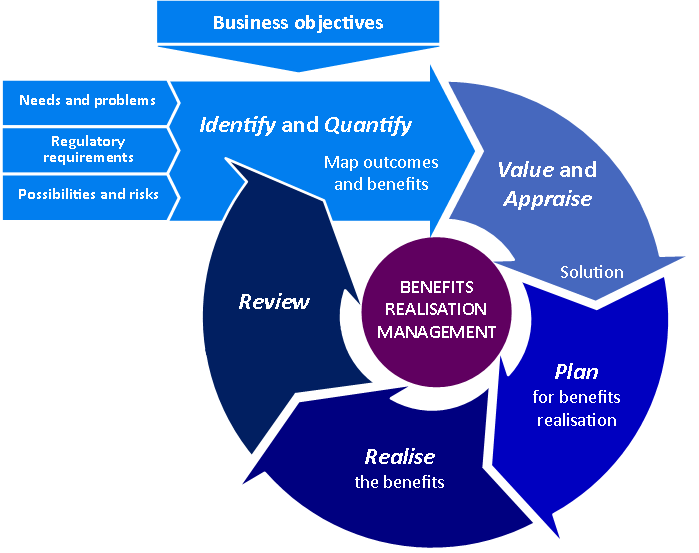 The five key practices of benefits management are introduced below:See Annex D for suggested toolsAnnex B: Roles and ResponsibilitiesAnnex C: Benefits Categories Decision TreeAnnex D: Supporting DocumentationBenefit TypeDescriptionCash Releasing[Financial]An economic benefit, whose value is expressed in monetary terms, these will be ‘booked’ in budgets, i.e. the value of the expected benefit will be removed from the relevant areas’ budgets to prevent them being lostNon-Cash Releasing[Financial]An economic benefit, whose value is expressed in monetary terms, but which will not be removed from budgets. This type of benefit is about efficiencyPublic[Financial]Improves the patient, carer, staff or citizen safety, clinical outcome or experience or affects the wider economy and public (e.g. public health; CO2 emissions).Quality[Non-Financial]Where the quality improvement can be quantified but the monetary value is not known/cannot be expressedQualitative[Non-Financial]These are generally not measurable in monetary units or in some other objective way. Review of this type of benefit often involves the views of stakeholders, and may include data generated using interviews, focus groups, etc.OutcomesSafety/Quality Reducing number of deviations in care among individuals e.g. care compliance, avoidable errors, complicationsClinical Outcomes (Effective)Improving overall health of a population e.g. diagnosis rates, population health, survival rate. Also include Equitable Health care which does not vary in quality because of personal characteristics such as gender, race, ethnicity, geographical location, or socioeconomic status e.g. population healthStaff & Patient Experience (Acceptable/ Patient-centred)Patient interactions and perceptions e.g. comfort, level of satisfaction, waiting times also include Accessible Health care that is timely, geographically reasonable, and provided in a setting where skills and resources are appropriate to medical need e.g. ease of access, distance travelledResource Sustainability (Efficient)Delivering health care in a manner which maximises resource use and avoids waste e.g. Reducing A&E presentations, avoiding hospital admissionsDescription (Including description of impact on benefits realisation)MitigationImpactLikelihoodScoreRisk Score for National Reporting4312185210203391242814428144281432610Benefit StageBenefit StageBenefit StageBenefit StageBenefit StageBenefit StageProject PhaseProject PhaseProject Activity/ OutputBenefit OutputIdentify & Quantify             Value & Appraise             Value & AppraisePre-InitiationPre-InitiationPre-InitiationPre-InitiationPre-InitiationBusiness Case (where applicable)Funding AgreementProject DefinitionKey StakeholdersHigh Level Benefits map (outcomes, enablers, benefits, objectives, work)Outline benefit profilesKey stakeholdersIdentify & Quantify             Value & Appraise             Value & AppraisePlan to RealiseInitiationInitiationInitiationInitiationPIDPlanCommunication Plan (high-level)As Is (where applicable)Stakeholder AnalysisRefined Benefits MapBenefit OwnersStatement of Planned BenefitsOutcomes for enabler projects (where applicable)Monitoring Areas for potential emergent benefits             Value & Appraise             Value & AppraisePlan to RealiseDesignDesignDesignDesignGap Analysis (where applicable)Impact Assessment (where applicable)To BeRefined Stakeholder AnalysisCommunication Plan Change Management/ Benefits Realisation PlanRefined Statement of Planned BenefitsOptimise/ RealiseBuildBuildBuildBuild documentBaselinesRefined Statement of Planned BenefitsRefinement of Change Management/ Benefits Realisation PlanOptimise/ RealiseTestTestTestTest PlanBaselinesRefined Statement of Planned BenefitsRefinement of Change Management/ Benefits Realisation PlanEvaluateEvaluateGo-LiveTraining and Support PlanTraining materialsBenefits progress reporting via highlight/ CORA Lessons Learned reportBenefits EvaluationRevised/ additional benefits profiles added to Statement of Planned Benefits following identification of emergent dis(benefits)Refinement of Change Management/ Benefits Realisation PlanEvaluateEvaluatePost Go-LiveEnd Stage/ Project/ Evaluation ReportPost Implementation ReviewBenefits progress reporting via highlight/ CORA Lessons Learned reportBenefits EvaluationRevised/ additional benefits profiles added to Statement of Planned Benefits following identification of emergent dis(benefits)Refinement of Change Management/ Benefits Realisation PlanRoleResponsibilitySenior Responsible OwnerOwn the strategic objectives for the programmeOwning the Benefits Management Strategy and is responsible for its adjustment, improvement and enforcementLeading benefit reviews involving relevant stakeholders, business managers, and possibly internal auditApproval, along with the Sponsoring Group, of all benefits claimed by the programme.Provide progress reports to the appropriate committeeValidate benefits as relevantOverall accountability for the project/programme, ensuring the objectives are met and benefits realised within the constraints of time, cost and quality.Benefit OwnerStrategic OwnerOverall responsibility and accountability for realisation of the benefit and outcome measurement, agrees the benefit profile, monitors delivery of change, tracks realisation of the benefitOperational OwnerContribute to and agree the benefit profile and measures created by the Business Change Manager.Monitor the successful delivery of Benefits Plan and business changes.Collect and report data to evidence benefit realisation (May be delegated).Performance and Finance Investment Committee/ Transformation Board/ Quality Improvement/ Cost Improvement board/ Organisation boardApprove the business case.Approve of the priority classification of the key outcomes.Approve the tolerances.Receive and approve the initiation, closure and post-project reviews. Receive and approve the recommendations of all gateway reviews.Benefits Realisation Manager Provide advice and guidance and, where appropriate, assistance to the SRO and [project/programme team on Benefits Realisation Management, including assisting the other roles with performance of their duties (such as benefits identification and mapping, creating profiles, reviewing, reporting and creating the benefits realisation strategy and plan).Validate [project/programme] benefits as robust and appropriate. Advise the investment committee on Benefits Realisation Management and projects/programmes’ suitability for investment.Financial Reporting ManagerValidate [project/programme] financial benefits as robust and appropriate. Provide advice and guidance / assistance on the use of Net Present Value Net Present Cost (NPV/NPC).Responsibility may be delegated.Sponsoring Group and Programme BoardShowing visible commitment to the strategic objectives of the programme and to the realisation of targeted benefitsSupporting the with Business Change Managers from the businessEnsuring the strategic alignment of benefits realisationEnsuring commitment to benefits realisation from all relevant stakeholders.Project BoardDeveloping the Benefits Management Strategy with the Business Change Manager on behalf of the SRO and relevant stakeholders from the affected business areasDeveloping, owning and maintaining the Benefits Realisation Plan in consultation with the Business Change Manager, relevant stakeholders and members of the project teamInitiating benefit reviews as part of Benefits Realisation Plan or in response to any other triggers.Business Change ManagerBenefits Realisation responsibility may be delegated to business change leads working to the BCM, with oversight.Programme / Project ManagerManage the delivery of Benefits Realisation Plan. Initiate benefit reviews in line with the Benefits Realisation Plan.DocumentationTemplateProblem StatementBenefits Dependency Network MapBenefit Profile TemplateBenefits TrackerBenefits Contract